2020年11月（第10-13教学周）研究生课程线上教学实施说明因疫情防控需要，部分研究生课程实施线上教学。有需要增选线上课程的研究生可进入“选课网页——学生自助——课程变更”进行申请，并将申请号告知培养办（电话：83911047）。11月底公布12月线上教学课程信息，请及时关注研究生院主页通知公告的相关通知。选择线上教学课程的研究生须及时扫码入群，将群昵称改为学号加姓名。授课教师将在群内发布课程学习要求，并有权依据选课名单将未选课或未更改昵称的学生退群。2020年11月（第10-13教学周）实施线上教学的研究生课程如下：课程名称：神经科学研究进展（18学时，1学分）上课时间：2020年10月30日 13:30开始使用平台：微信群+WeLink app联 系 人：高老师    18810645162课程名称：功能神经外科学（40学时，2学分）上课时间：2020年11月2日 13:30开始；使用平台：微信群+腾讯会议app联 系 人：庄老师   13681065021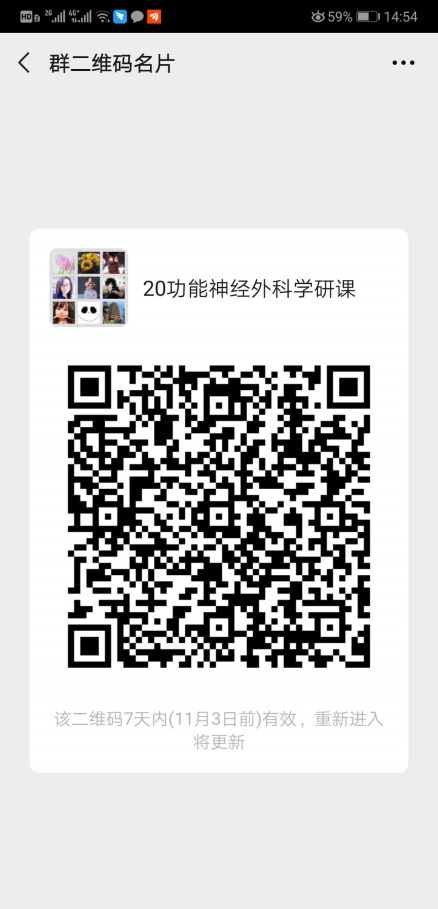 课程名称：临床医学影像学（36学时，2学分）上课时间：2020年11月3日 13:30开始；使用平台：微信群+腾讯会议app联 系 人：苏老师   13693636656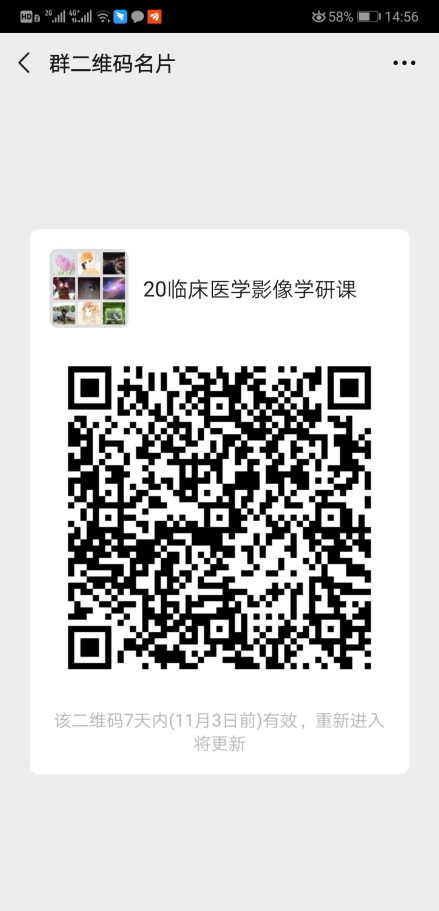 课程名称：中西医结合临床研究思路与进展（36学时，2学分）上课时间：2020年11月3日 13:30开始使用平台：微信群+腾讯会议app联 系 人：赵静洁   13466376389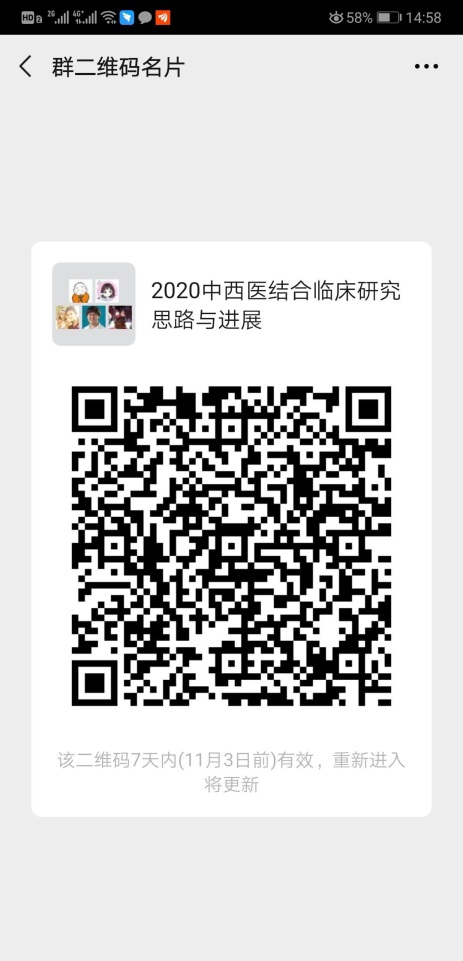 课程名称：神经病学前沿（42学时，2学分）上课时间：2020年11月5日 13:30开始；使用平台：微信群+腾讯会议app联 系 人：于老师  13051674383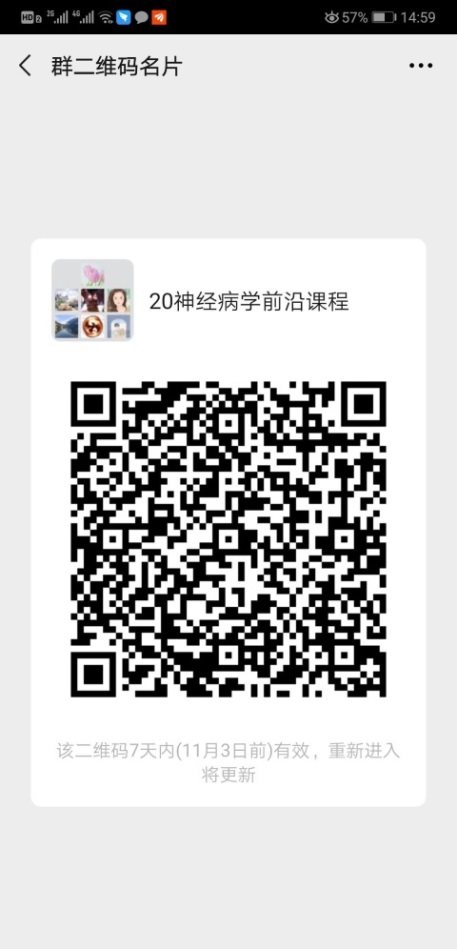 课程名称：普通外科疾病新进展（36学时，2学分）上课时间：2020年11月5日下午13:30开始使用平台：微信群+腾讯会议app联 系 人：王阳   13521205935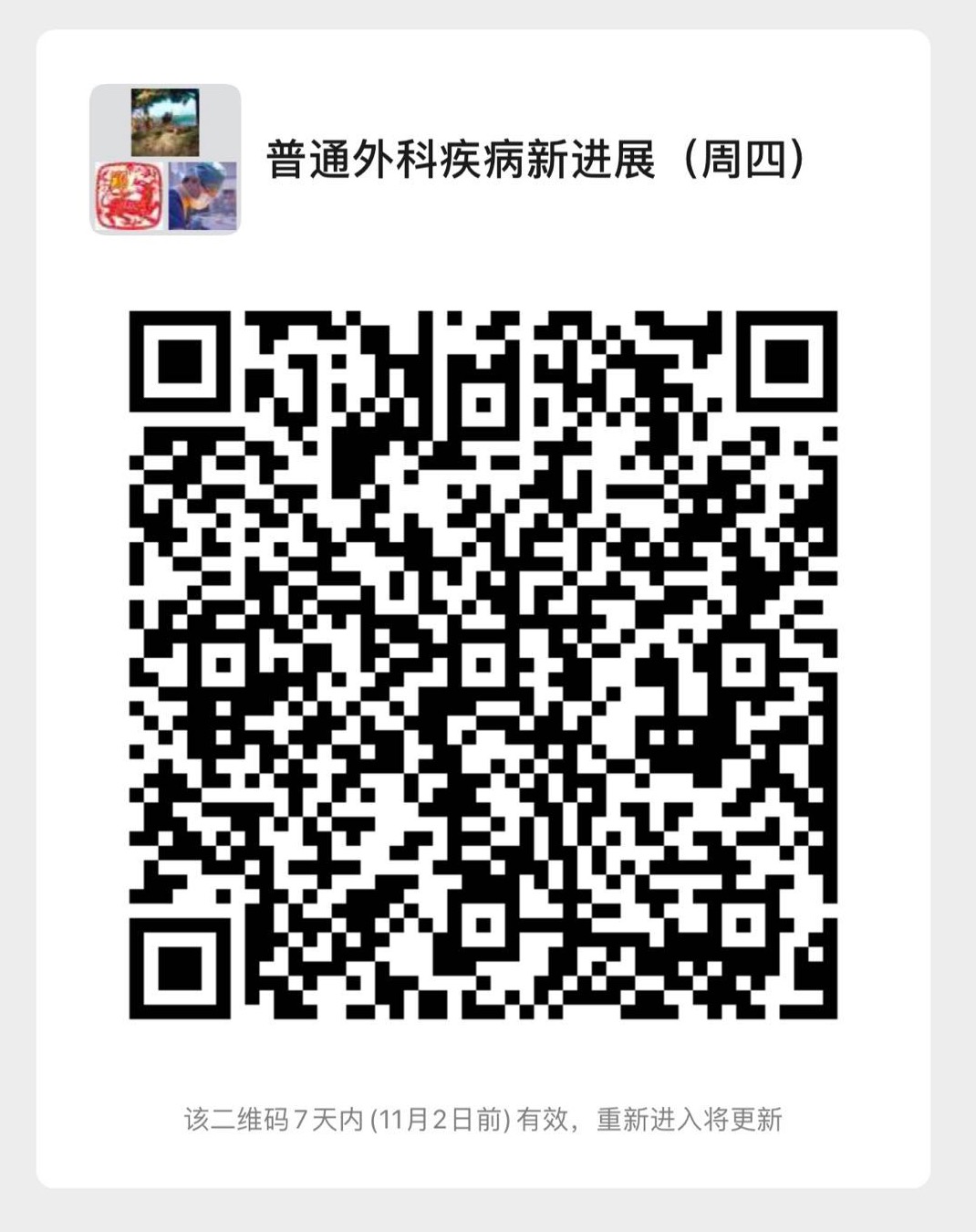 课程名称：肿瘤影像学（18学时，1学分） 上课时间：2020年11月5日下午13:30开始使用平台：微信群+腾讯会议app联 系 人：郭佳    18211149865  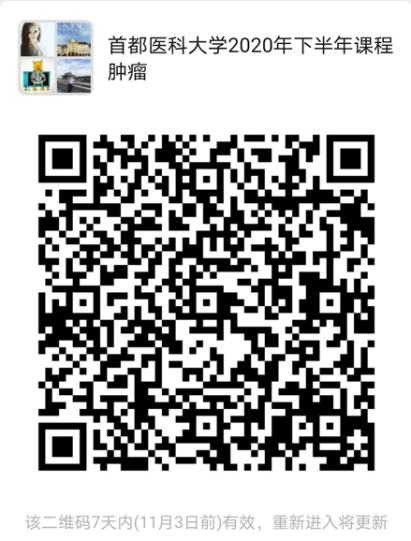 课程名称：有限元方法及软件应用（36学时，2学分）上课时间：2020年11月9日 8:00开始使用平台：微信群+腾讯会议app联 系 人：钱老师 13717532792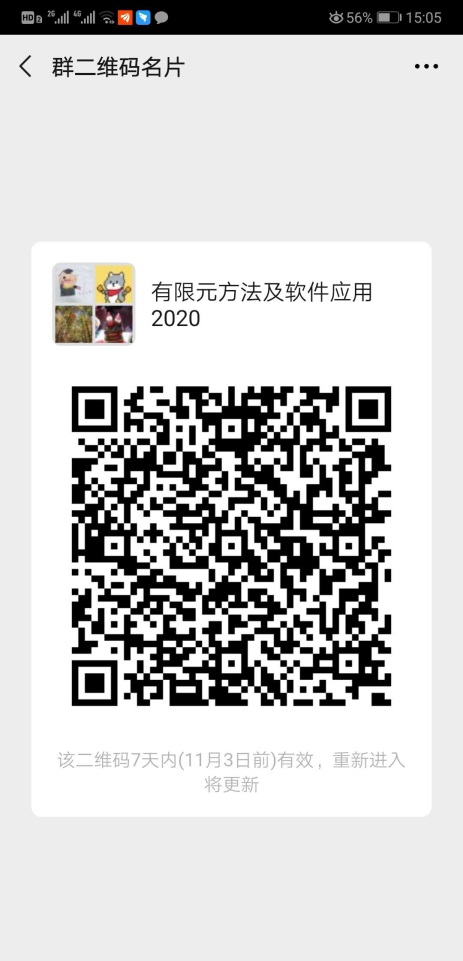 课程名称：临床科研方法进阶：从概念到实践（18学时，2学分）上课时间：2020年11月11日、2020年11月25日13:30开始使用平台：微信群+腾讯会议app联 系 人：胡飘飘   19933169112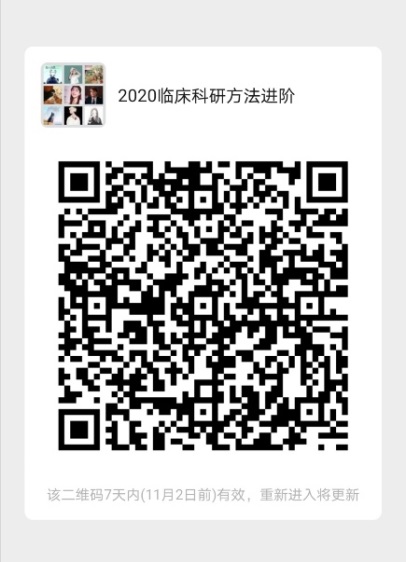 课程名称：中国马克思主义与当代（36学时，2学分）上课时间：2020年11月13日，8:00开始使用平台：微信群+WeLink会议app联 系 人：杜长林  18612101609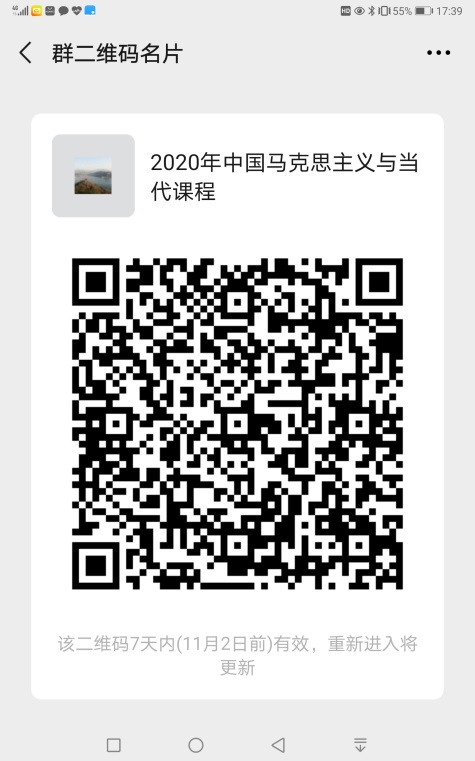 课程名称：神经病理学（27学时，1.5学分）上课时间：2020年11月17日 8:00开始使用平台：钉钉app联 系 人：杨老师    13811090211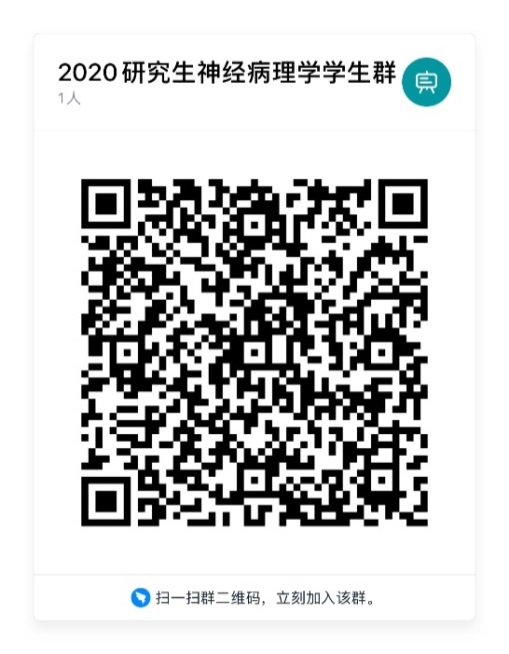 课程名称：变态心理学（20学时，2学分）上课时间：2020年11月17日 9:00开始使用平台：钉钉群+钉钉app联 系 人：张辉老师    13661310360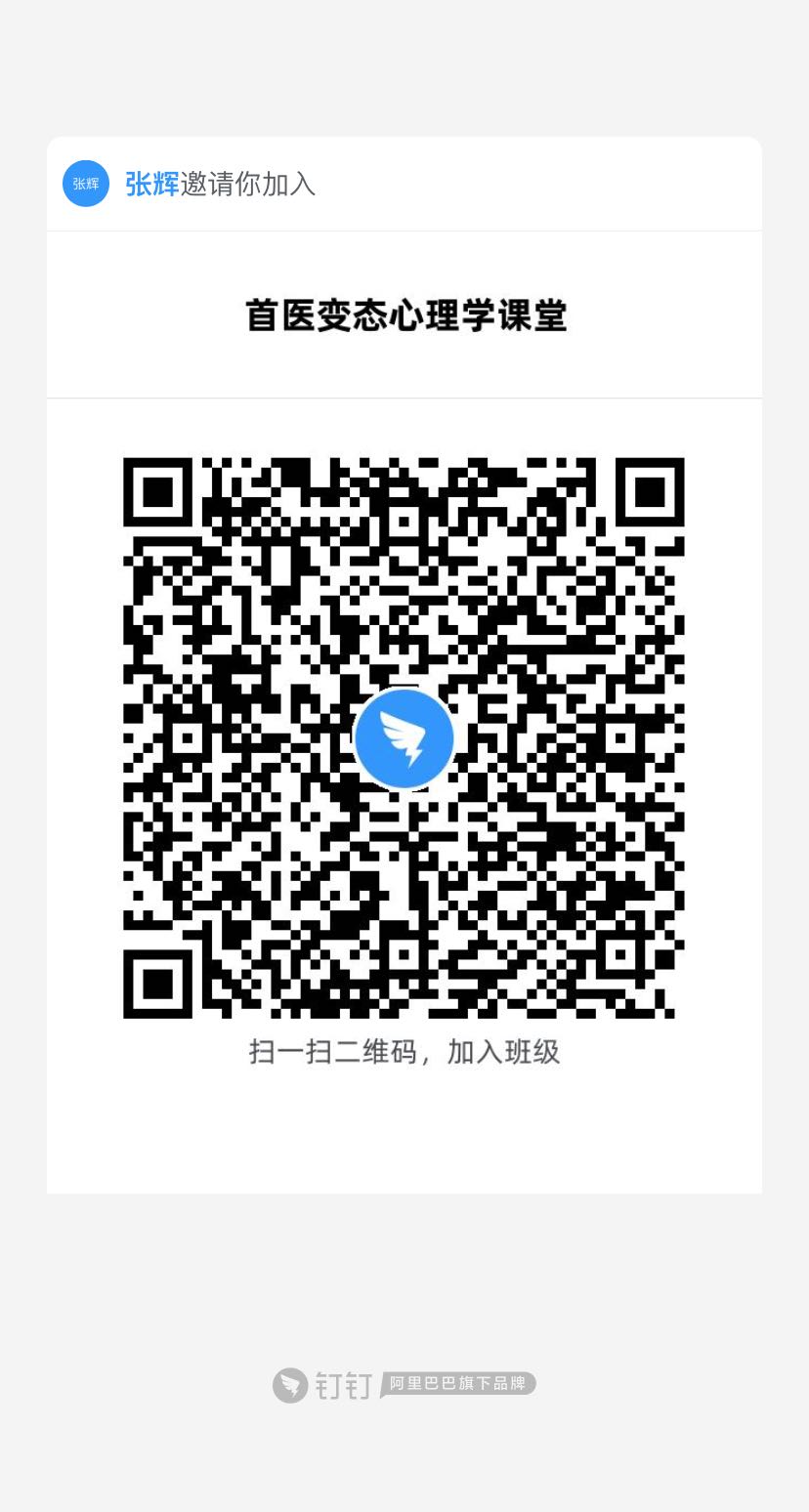 课程名称：肿瘤学诊断和治疗前沿（18学时，1学分）上课时间：2020年11月17日13:30分开始使用平台：微信群+腾讯会议app联 系 人：高天博  手机号：15210010968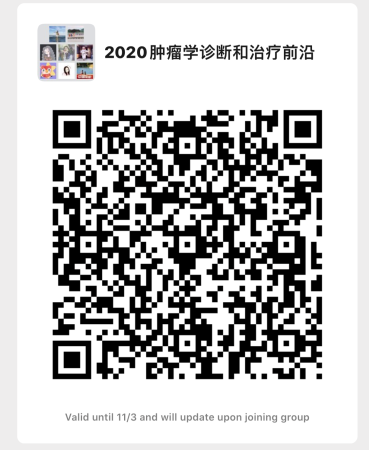 课程名称：耳鼻咽喉头颈外科学新进展（30学时，1.5学分）上课时间：2020年11月17日 13:30开始使用平台：微信群+腾讯会议app联 系 人：周老师    13621247210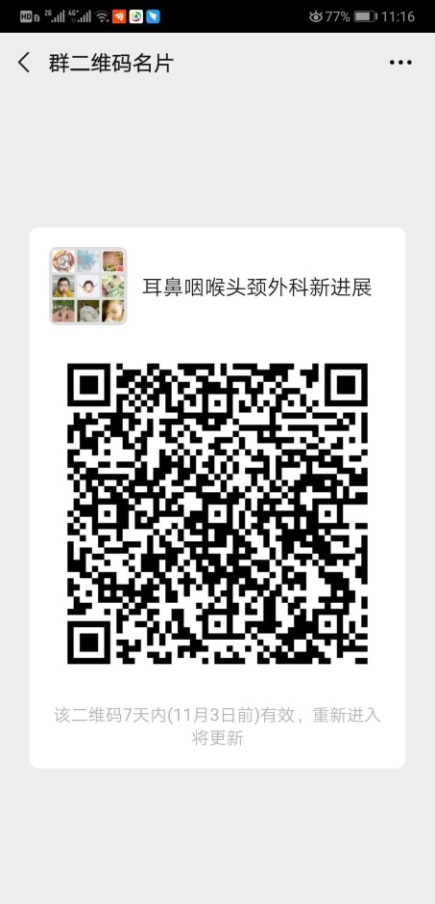 课程名称：临床心血管病学进展（36学时，2学分）上课时间：2020年11月20日 13:30开始使用平台：微信群+腾讯会议联 系 人：霍老师  64456452，13811063499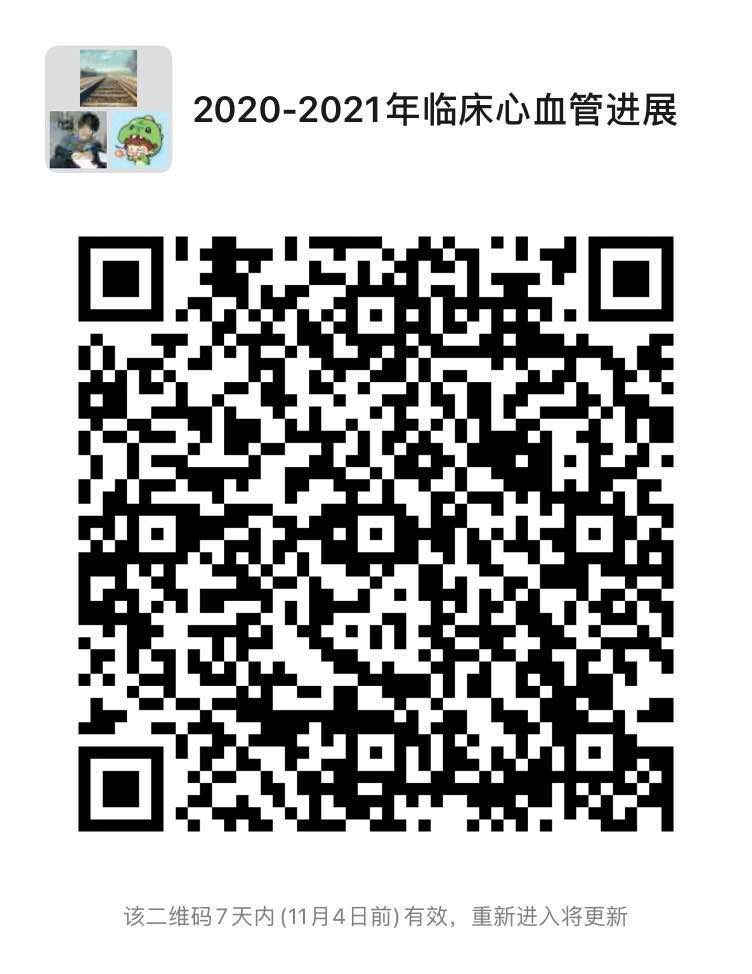 课程名称：现代病理学实验技术（18学时，1学分）上课时间：2020年11月24日 13:30开始使用平台：微信群+腾讯会议或钉钉app联 系 人：杨老师    13811090211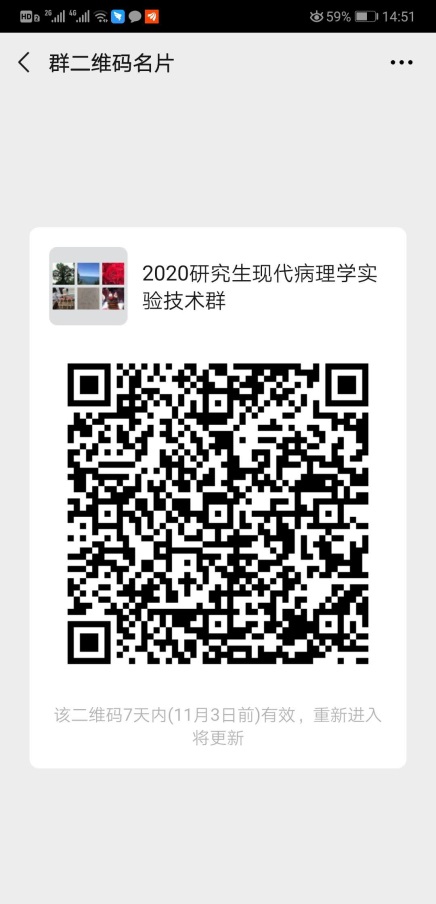 课程名称：心血管病新进展（18学时，1.0学分）上课时间：2020年11月25日8:00开始使用平台：微信群+腾讯会议app联 系 人：池老师  13681064002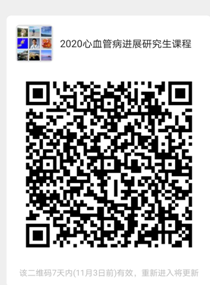 课程名称：急性冠脉综合征（27学时，1.5学分）上课时间：2020年11月26日13:30点开始使用平台：微信群+腾讯会议app联 系 人：张媛    17810290125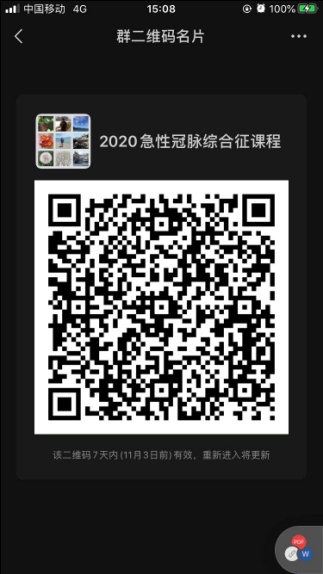 课程名称：微侵袭神经外科进展（20学时，1学分）上课时间：2020年11月30日13:30开始；使用平台：微信群+腾讯会议app联 系 人：孔锋  13910728948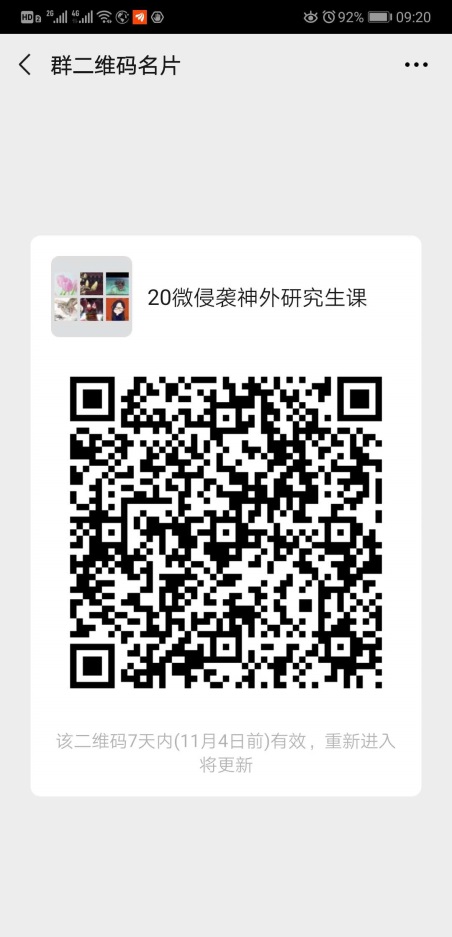 课程名称：内分泌新进展（18学时，1学分）上课时间：2020年11月30日13:30开始使用平台：微信群+腾讯会议app联 系 人：胡延晋  13488852152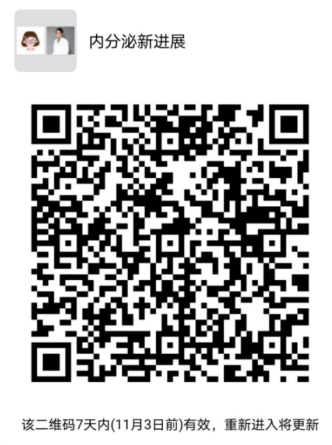 1功能神经外科学2临床医学影像学3中西医结合临床研究思路与进展4神经病学前沿5普通外科疾病新进展6肿瘤影像学7有限元方法及软件应用8临床科研方法进阶：从概念到实践9中国马克思主义与当代10神经病理学11变态心理学12肿瘤学诊断和治疗前沿13耳鼻咽喉头颈外科学新进展14临床心血管病学进展15现代病理学实验技术16心血管病新进展17急性冠脉综合征18微侵袭神经外科进展19内分泌新进展未加入“神经科学研究进展”群的研究生请扫描入群。未选课的研究生请勿入群。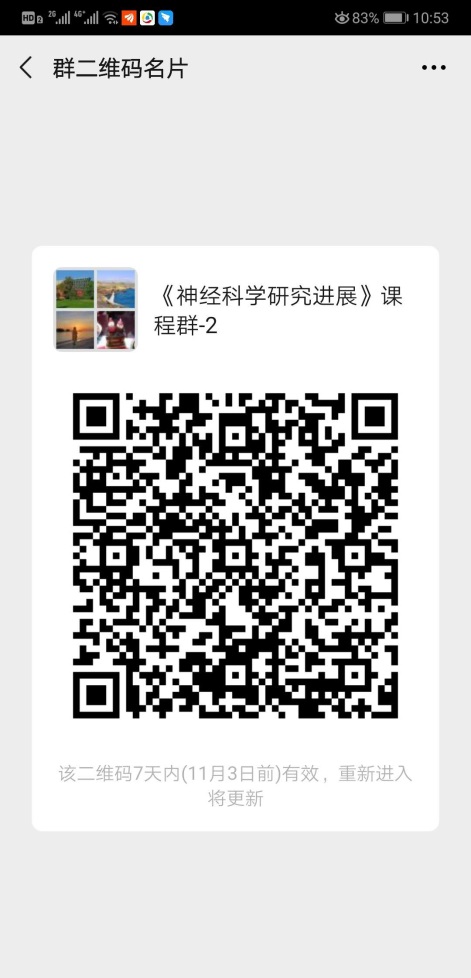 